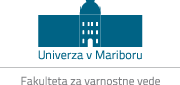 OPIS PREDMETA / SUBJECT SPECIFICATIONOPIS PREDMETA / SUBJECT SPECIFICATIONOPIS PREDMETA / SUBJECT SPECIFICATIONOPIS PREDMETA / SUBJECT SPECIFICATIONOPIS PREDMETA / SUBJECT SPECIFICATIONOPIS PREDMETA / SUBJECT SPECIFICATIONOPIS PREDMETA / SUBJECT SPECIFICATIONOPIS PREDMETA / SUBJECT SPECIFICATIONOPIS PREDMETA / SUBJECT SPECIFICATIONOPIS PREDMETA / SUBJECT SPECIFICATIONOPIS PREDMETA / SUBJECT SPECIFICATIONOPIS PREDMETA / SUBJECT SPECIFICATIONOPIS PREDMETA / SUBJECT SPECIFICATIONOPIS PREDMETA / SUBJECT SPECIFICATIONOPIS PREDMETA / SUBJECT SPECIFICATIONOPIS PREDMETA / SUBJECT SPECIFICATIONOPIS PREDMETA / SUBJECT SPECIFICATIONOPIS PREDMETA / SUBJECT SPECIFICATIONOPIS PREDMETA / SUBJECT SPECIFICATIONPredmet:Predmet:Predmet:Raziskovalne metode v varstvoslovjuRaziskovalne metode v varstvoslovjuRaziskovalne metode v varstvoslovjuRaziskovalne metode v varstvoslovjuRaziskovalne metode v varstvoslovjuRaziskovalne metode v varstvoslovjuRaziskovalne metode v varstvoslovjuRaziskovalne metode v varstvoslovjuRaziskovalne metode v varstvoslovjuRaziskovalne metode v varstvoslovjuRaziskovalne metode v varstvoslovjuRaziskovalne metode v varstvoslovjuRaziskovalne metode v varstvoslovjuRaziskovalne metode v varstvoslovjuRaziskovalne metode v varstvoslovjuRaziskovalne metode v varstvoslovjuSubject Title:Subject Title:Subject Title:Research methods in criminal justiceResearch methods in criminal justiceResearch methods in criminal justiceResearch methods in criminal justiceResearch methods in criminal justiceResearch methods in criminal justiceResearch methods in criminal justiceResearch methods in criminal justiceResearch methods in criminal justiceResearch methods in criminal justiceResearch methods in criminal justiceResearch methods in criminal justiceResearch methods in criminal justiceResearch methods in criminal justiceResearch methods in criminal justiceResearch methods in criminal justiceŠtudijski programStudy programmeŠtudijski programStudy programmeŠtudijski programStudy programmeŠtudijski programStudy programmeŠtudijski programStudy programmeŠtudijski programStudy programmeŠtudijski programStudy programmeŠtudijska smerStudy fieldŠtudijska smerStudy fieldŠtudijska smerStudy fieldŠtudijska smerStudy fieldŠtudijska smerStudy fieldŠtudijska smerStudy fieldŠtudijska smerStudy fieldŠtudijska smerStudy fieldŠtudijska smerStudy fieldLetnikYearLetnikYearSemesterSemester/////////111Univerzitetna koda predmeta / University subject code:Univerzitetna koda predmeta / University subject code:Univerzitetna koda predmeta / University subject code:Univerzitetna koda predmeta / University subject code:Univerzitetna koda predmeta / University subject code:Univerzitetna koda predmeta / University subject code:Univerzitetna koda predmeta / University subject code:Univerzitetna koda predmeta / University subject code:Univerzitetna koda predmeta / University subject code:Univerzitetna koda predmeta / University subject code:Univerzitetna koda predmeta / University subject code:Univerzitetna koda predmeta / University subject code:Univerzitetna koda predmeta / University subject code:Univerzitetna koda predmeta / University subject code:PredavanjaLecturesSeminarSeminarSeminarSeminarSeminarSeminarSem. vajeTutorialSem. vajeTutorialLab. vajeLabor workLab. vajeLabor workLab. vajeLabor workLab. vajeLabor workLab. vajeLabor workLab. vajeLabor workTeren. vajeField workTeren. vajeField workTeren. vajeField workSamost. deloIndivid. workSamost. deloIndivid. workECTS10555-----------28528510Nosilec predmeta / Lecturer:Nosilec predmeta / Lecturer:Nosilec predmeta / Lecturer:Nosilec predmeta / Lecturer:Nosilec predmeta / Lecturer:izr. prof. dr. Matevž Brenizr. prof. dr. Matevž Brenizr. prof. dr. Matevž Brenizr. prof. dr. Matevž Brenizr. prof. dr. Matevž Brenizr. prof. dr. Matevž Brenizr. prof. dr. Matevž Brenizr. prof. dr. Matevž Brenizr. prof. dr. Matevž Brenizr. prof. dr. Matevž Brenizr. prof. dr. Matevž Brenizr. prof. dr. Matevž Brenizr. prof. dr. Matevž Brenizr. prof. dr. Matevž BrenJeziki / Languages:Jeziki / Languages:Predavanja / Lecture:Predavanja / Lecture:Predavanja / Lecture:Predavanja / Lecture:Predavanja / Lecture:Predavanja / Lecture:Predavanja / Lecture:Slovenski/SloveneSlovenski/SloveneSlovenski/SloveneSlovenski/SloveneSlovenski/SloveneSlovenski/SloveneSlovenski/SloveneSlovenski/SloveneSlovenski/SloveneSlovenski/SloveneJeziki / Languages:Jeziki / Languages:Vaje / Tutorial:Vaje / Tutorial:Vaje / Tutorial:Vaje / Tutorial:Vaje / Tutorial:Vaje / Tutorial:Vaje / Tutorial://////////Pogoji za vključitev v delo oz. za opravljanje študijskih obveznosti:Pogoji za vključitev v delo oz. za opravljanje študijskih obveznosti:Pogoji za vključitev v delo oz. za opravljanje študijskih obveznosti:Pogoji za vključitev v delo oz. za opravljanje študijskih obveznosti:Pogoji za vključitev v delo oz. za opravljanje študijskih obveznosti:Pogoji za vključitev v delo oz. za opravljanje študijskih obveznosti:Pogoji za vključitev v delo oz. za opravljanje študijskih obveznosti:Pogoji za vključitev v delo oz. za opravljanje študijskih obveznosti:Pogoji za vključitev v delo oz. za opravljanje študijskih obveznosti:Pogoji za vključitev v delo oz. za opravljanje študijskih obveznosti:Pogoji za vključitev v delo oz. za opravljanje študijskih obveznosti:Prerequisites:Prerequisites:Prerequisites:Prerequisites:Prerequisites:Prerequisites:Prerequisites:Osnove opisne in sklepalne, uni- , bi- in multivariatne statistike, osnovno poznavanje programskega paketa SPSS, prostega programskega okolja R ali drugega stat programskega paketa, znanje angleškega jezika. Znanje in uporabe osnovnih  metod raziskovanjaOsnove opisne in sklepalne, uni- , bi- in multivariatne statistike, osnovno poznavanje programskega paketa SPSS, prostega programskega okolja R ali drugega stat programskega paketa, znanje angleškega jezika. Znanje in uporabe osnovnih  metod raziskovanjaOsnove opisne in sklepalne, uni- , bi- in multivariatne statistike, osnovno poznavanje programskega paketa SPSS, prostega programskega okolja R ali drugega stat programskega paketa, znanje angleškega jezika. Znanje in uporabe osnovnih  metod raziskovanjaOsnove opisne in sklepalne, uni- , bi- in multivariatne statistike, osnovno poznavanje programskega paketa SPSS, prostega programskega okolja R ali drugega stat programskega paketa, znanje angleškega jezika. Znanje in uporabe osnovnih  metod raziskovanjaOsnove opisne in sklepalne, uni- , bi- in multivariatne statistike, osnovno poznavanje programskega paketa SPSS, prostega programskega okolja R ali drugega stat programskega paketa, znanje angleškega jezika. Znanje in uporabe osnovnih  metod raziskovanjaOsnove opisne in sklepalne, uni- , bi- in multivariatne statistike, osnovno poznavanje programskega paketa SPSS, prostega programskega okolja R ali drugega stat programskega paketa, znanje angleškega jezika. Znanje in uporabe osnovnih  metod raziskovanjaOsnove opisne in sklepalne, uni- , bi- in multivariatne statistike, osnovno poznavanje programskega paketa SPSS, prostega programskega okolja R ali drugega stat programskega paketa, znanje angleškega jezika. Znanje in uporabe osnovnih  metod raziskovanjaOsnove opisne in sklepalne, uni- , bi- in multivariatne statistike, osnovno poznavanje programskega paketa SPSS, prostega programskega okolja R ali drugega stat programskega paketa, znanje angleškega jezika. Znanje in uporabe osnovnih  metod raziskovanjaOsnove opisne in sklepalne, uni- , bi- in multivariatne statistike, osnovno poznavanje programskega paketa SPSS, prostega programskega okolja R ali drugega stat programskega paketa, znanje angleškega jezika. Znanje in uporabe osnovnih  metod raziskovanjaOsnove opisne in sklepalne, uni- , bi- in multivariatne statistike, osnovno poznavanje programskega paketa SPSS, prostega programskega okolja R ali drugega stat programskega paketa, znanje angleškega jezika. Znanje in uporabe osnovnih  metod raziskovanjaOsnove opisne in sklepalne, uni- , bi- in multivariatne statistike, osnovno poznavanje programskega paketa SPSS, prostega programskega okolja R ali drugega stat programskega paketa, znanje angleškega jezika. Znanje in uporabe osnovnih  metod raziskovanjaBasic knowledge on descriptive, inferential, uni-, bi- and multivariate statistics, basic skips in SPSS, open source R or some other statistical package, English language proficiency. Basics of research methods.  Basic knowledge on descriptive, inferential, uni-, bi- and multivariate statistics, basic skips in SPSS, open source R or some other statistical package, English language proficiency. Basics of research methods.  Basic knowledge on descriptive, inferential, uni-, bi- and multivariate statistics, basic skips in SPSS, open source R or some other statistical package, English language proficiency. Basics of research methods.  Basic knowledge on descriptive, inferential, uni-, bi- and multivariate statistics, basic skips in SPSS, open source R or some other statistical package, English language proficiency. Basics of research methods.  Basic knowledge on descriptive, inferential, uni-, bi- and multivariate statistics, basic skips in SPSS, open source R or some other statistical package, English language proficiency. Basics of research methods.  Basic knowledge on descriptive, inferential, uni-, bi- and multivariate statistics, basic skips in SPSS, open source R or some other statistical package, English language proficiency. Basics of research methods.  Basic knowledge on descriptive, inferential, uni-, bi- and multivariate statistics, basic skips in SPSS, open source R or some other statistical package, English language proficiency. Basics of research methods.  Vsebina: Vsebina: Vsebina: Vsebina: Vsebina: Vsebina: Vsebina: Vsebina: Vsebina: Vsebina: Vsebina: Content (Syllabus outline):Content (Syllabus outline):Content (Syllabus outline):Content (Syllabus outline):Content (Syllabus outline):Content (Syllabus outline):Content (Syllabus outline):narava znanstvenega raziskovanja,paradigme in teorije,izbira problema raziskovanja, orodja raziskovanja: vrste študij, študije primera,metode zbiranja in analize podatkov, statistične analize,tipi raziskovalnih načrtov, eksperimentalni raziskovalni načrti, nepravi eksperimentalni načrti, ne-eksperimentalni načrti, metode zbiranja in analize podatkov, statistične analizeaplikacije s področja raziskovanja varnostnih pojavov,pisna predstavitev, raziskovalnega problema, javna predstavitev raziskovalnega problema,etika v družboslovnem raziskovanju.narava znanstvenega raziskovanja,paradigme in teorije,izbira problema raziskovanja, orodja raziskovanja: vrste študij, študije primera,metode zbiranja in analize podatkov, statistične analize,tipi raziskovalnih načrtov, eksperimentalni raziskovalni načrti, nepravi eksperimentalni načrti, ne-eksperimentalni načrti, metode zbiranja in analize podatkov, statistične analizeaplikacije s področja raziskovanja varnostnih pojavov,pisna predstavitev, raziskovalnega problema, javna predstavitev raziskovalnega problema,etika v družboslovnem raziskovanju.narava znanstvenega raziskovanja,paradigme in teorije,izbira problema raziskovanja, orodja raziskovanja: vrste študij, študije primera,metode zbiranja in analize podatkov, statistične analize,tipi raziskovalnih načrtov, eksperimentalni raziskovalni načrti, nepravi eksperimentalni načrti, ne-eksperimentalni načrti, metode zbiranja in analize podatkov, statistične analizeaplikacije s področja raziskovanja varnostnih pojavov,pisna predstavitev, raziskovalnega problema, javna predstavitev raziskovalnega problema,etika v družboslovnem raziskovanju.narava znanstvenega raziskovanja,paradigme in teorije,izbira problema raziskovanja, orodja raziskovanja: vrste študij, študije primera,metode zbiranja in analize podatkov, statistične analize,tipi raziskovalnih načrtov, eksperimentalni raziskovalni načrti, nepravi eksperimentalni načrti, ne-eksperimentalni načrti, metode zbiranja in analize podatkov, statistične analizeaplikacije s področja raziskovanja varnostnih pojavov,pisna predstavitev, raziskovalnega problema, javna predstavitev raziskovalnega problema,etika v družboslovnem raziskovanju.narava znanstvenega raziskovanja,paradigme in teorije,izbira problema raziskovanja, orodja raziskovanja: vrste študij, študije primera,metode zbiranja in analize podatkov, statistične analize,tipi raziskovalnih načrtov, eksperimentalni raziskovalni načrti, nepravi eksperimentalni načrti, ne-eksperimentalni načrti, metode zbiranja in analize podatkov, statistične analizeaplikacije s področja raziskovanja varnostnih pojavov,pisna predstavitev, raziskovalnega problema, javna predstavitev raziskovalnega problema,etika v družboslovnem raziskovanju.narava znanstvenega raziskovanja,paradigme in teorije,izbira problema raziskovanja, orodja raziskovanja: vrste študij, študije primera,metode zbiranja in analize podatkov, statistične analize,tipi raziskovalnih načrtov, eksperimentalni raziskovalni načrti, nepravi eksperimentalni načrti, ne-eksperimentalni načrti, metode zbiranja in analize podatkov, statistične analizeaplikacije s področja raziskovanja varnostnih pojavov,pisna predstavitev, raziskovalnega problema, javna predstavitev raziskovalnega problema,etika v družboslovnem raziskovanju.narava znanstvenega raziskovanja,paradigme in teorije,izbira problema raziskovanja, orodja raziskovanja: vrste študij, študije primera,metode zbiranja in analize podatkov, statistične analize,tipi raziskovalnih načrtov, eksperimentalni raziskovalni načrti, nepravi eksperimentalni načrti, ne-eksperimentalni načrti, metode zbiranja in analize podatkov, statistične analizeaplikacije s področja raziskovanja varnostnih pojavov,pisna predstavitev, raziskovalnega problema, javna predstavitev raziskovalnega problema,etika v družboslovnem raziskovanju.narava znanstvenega raziskovanja,paradigme in teorije,izbira problema raziskovanja, orodja raziskovanja: vrste študij, študije primera,metode zbiranja in analize podatkov, statistične analize,tipi raziskovalnih načrtov, eksperimentalni raziskovalni načrti, nepravi eksperimentalni načrti, ne-eksperimentalni načrti, metode zbiranja in analize podatkov, statistične analizeaplikacije s področja raziskovanja varnostnih pojavov,pisna predstavitev, raziskovalnega problema, javna predstavitev raziskovalnega problema,etika v družboslovnem raziskovanju.narava znanstvenega raziskovanja,paradigme in teorije,izbira problema raziskovanja, orodja raziskovanja: vrste študij, študije primera,metode zbiranja in analize podatkov, statistične analize,tipi raziskovalnih načrtov, eksperimentalni raziskovalni načrti, nepravi eksperimentalni načrti, ne-eksperimentalni načrti, metode zbiranja in analize podatkov, statistične analizeaplikacije s področja raziskovanja varnostnih pojavov,pisna predstavitev, raziskovalnega problema, javna predstavitev raziskovalnega problema,etika v družboslovnem raziskovanju.narava znanstvenega raziskovanja,paradigme in teorije,izbira problema raziskovanja, orodja raziskovanja: vrste študij, študije primera,metode zbiranja in analize podatkov, statistične analize,tipi raziskovalnih načrtov, eksperimentalni raziskovalni načrti, nepravi eksperimentalni načrti, ne-eksperimentalni načrti, metode zbiranja in analize podatkov, statistične analizeaplikacije s področja raziskovanja varnostnih pojavov,pisna predstavitev, raziskovalnega problema, javna predstavitev raziskovalnega problema,etika v družboslovnem raziskovanju.narava znanstvenega raziskovanja,paradigme in teorije,izbira problema raziskovanja, orodja raziskovanja: vrste študij, študije primera,metode zbiranja in analize podatkov, statistične analize,tipi raziskovalnih načrtov, eksperimentalni raziskovalni načrti, nepravi eksperimentalni načrti, ne-eksperimentalni načrti, metode zbiranja in analize podatkov, statistične analizeaplikacije s področja raziskovanja varnostnih pojavov,pisna predstavitev, raziskovalnega problema, javna predstavitev raziskovalnega problema,etika v družboslovnem raziskovanju.The nature of scientific researchParadigms and theoriesDefinition of a research problemTools of research: classification of studies, comparative studies, case studies,Types of research design: Experimental research designs, Quasi-experimental research designs, Non-experimental research designs Methods of data collection and analysis, Statistical analysesApplications in the field of security studiesPresentations and dissemination of research resultsEthics in social science researchThe nature of scientific researchParadigms and theoriesDefinition of a research problemTools of research: classification of studies, comparative studies, case studies,Types of research design: Experimental research designs, Quasi-experimental research designs, Non-experimental research designs Methods of data collection and analysis, Statistical analysesApplications in the field of security studiesPresentations and dissemination of research resultsEthics in social science researchThe nature of scientific researchParadigms and theoriesDefinition of a research problemTools of research: classification of studies, comparative studies, case studies,Types of research design: Experimental research designs, Quasi-experimental research designs, Non-experimental research designs Methods of data collection and analysis, Statistical analysesApplications in the field of security studiesPresentations and dissemination of research resultsEthics in social science researchThe nature of scientific researchParadigms and theoriesDefinition of a research problemTools of research: classification of studies, comparative studies, case studies,Types of research design: Experimental research designs, Quasi-experimental research designs, Non-experimental research designs Methods of data collection and analysis, Statistical analysesApplications in the field of security studiesPresentations and dissemination of research resultsEthics in social science researchThe nature of scientific researchParadigms and theoriesDefinition of a research problemTools of research: classification of studies, comparative studies, case studies,Types of research design: Experimental research designs, Quasi-experimental research designs, Non-experimental research designs Methods of data collection and analysis, Statistical analysesApplications in the field of security studiesPresentations and dissemination of research resultsEthics in social science researchThe nature of scientific researchParadigms and theoriesDefinition of a research problemTools of research: classification of studies, comparative studies, case studies,Types of research design: Experimental research designs, Quasi-experimental research designs, Non-experimental research designs Methods of data collection and analysis, Statistical analysesApplications in the field of security studiesPresentations and dissemination of research resultsEthics in social science researchThe nature of scientific researchParadigms and theoriesDefinition of a research problemTools of research: classification of studies, comparative studies, case studies,Types of research design: Experimental research designs, Quasi-experimental research designs, Non-experimental research designs Methods of data collection and analysis, Statistical analysesApplications in the field of security studiesPresentations and dissemination of research resultsEthics in social science researchTemeljni študijski viri / Textbooks:Temeljni študijski viri / Textbooks:Temeljni študijski viri / Textbooks:Temeljni študijski viri / Textbooks:Temeljni študijski viri / Textbooks:Temeljni študijski viri / Textbooks:Temeljni študijski viri / Textbooks:Temeljni študijski viri / Textbooks:Temeljni študijski viri / Textbooks:Temeljni študijski viri / Textbooks:Temeljni študijski viri / Textbooks:Temeljni študijski viri / Textbooks:Temeljni študijski viri / Textbooks:Temeljni študijski viri / Textbooks:Temeljni študijski viri / Textbooks:Temeljni študijski viri / Textbooks:Temeljni študijski viri / Textbooks:Temeljni študijski viri / Textbooks:Temeljni študijski viri / Textbooks:Neuman, L. (2006): Social Research Methods. Qualitative and Quantitative Approaches. Sixth. Ed., Boston. Babbie E. (1998). The Practice of social Research, Belmont: Wadsworth Publishing Compamny.Hair, J., Black, W. , Babin, B., Anderson, R. (2009): Multivariate Data Analysis (A global Perspective), 7 ed., Upper Sadle River: Pearson.Bastič, M., (2006) Metode raziskovanja, Univerza v Mariboru, Ekonomsko – poslovna Fakulteta, Maribor, http://shrani.si/f/2J/WJ/1HkYy8qF/file.pdf
Ferligoj, A., Leskošek, K., Kogovšek, T. (1995): Zanesljivost in veljavnost merjenja. Metodološki zvezki, 14, Ljubljana: FDV.Kalton, G., Vehovar, V. (2001): Vzorčenje v anketah, FDV, Univerza v Ljubljani.Košmelj, B., Arh, F., Doberšek-Urbanc, A., Ferligoj, A., Omladič, M. (2001): Statistični terminološki slovar. Statistično društvo Slovenije, Slovenska akademija znanosti in umetnosti, Ljubljana.Publication manual of the American Psychological Association (2009), Washington DC, 6th ed.Tashakkori, A., Teddlie, C.(2003). Handbook of Mixed Methods in social and behavioral research, Thousand Oaks: Sage.Brady, H.E., Collier, D. (2004). Rethinking social inquiry, diverse tools, shared standards. Lanham:Rowman and Littlefield Publshers.Piquero A.R., Weisburd, D.(2010). Handbook of quantitative Criminology.Neuman, L. (2006): Social Research Methods. Qualitative and Quantitative Approaches. Sixth. Ed., Boston. Babbie E. (1998). The Practice of social Research, Belmont: Wadsworth Publishing Compamny.Hair, J., Black, W. , Babin, B., Anderson, R. (2009): Multivariate Data Analysis (A global Perspective), 7 ed., Upper Sadle River: Pearson.Bastič, M., (2006) Metode raziskovanja, Univerza v Mariboru, Ekonomsko – poslovna Fakulteta, Maribor, http://shrani.si/f/2J/WJ/1HkYy8qF/file.pdf
Ferligoj, A., Leskošek, K., Kogovšek, T. (1995): Zanesljivost in veljavnost merjenja. Metodološki zvezki, 14, Ljubljana: FDV.Kalton, G., Vehovar, V. (2001): Vzorčenje v anketah, FDV, Univerza v Ljubljani.Košmelj, B., Arh, F., Doberšek-Urbanc, A., Ferligoj, A., Omladič, M. (2001): Statistični terminološki slovar. Statistično društvo Slovenije, Slovenska akademija znanosti in umetnosti, Ljubljana.Publication manual of the American Psychological Association (2009), Washington DC, 6th ed.Tashakkori, A., Teddlie, C.(2003). Handbook of Mixed Methods in social and behavioral research, Thousand Oaks: Sage.Brady, H.E., Collier, D. (2004). Rethinking social inquiry, diverse tools, shared standards. Lanham:Rowman and Littlefield Publshers.Piquero A.R., Weisburd, D.(2010). Handbook of quantitative Criminology.Neuman, L. (2006): Social Research Methods. Qualitative and Quantitative Approaches. Sixth. Ed., Boston. Babbie E. (1998). The Practice of social Research, Belmont: Wadsworth Publishing Compamny.Hair, J., Black, W. , Babin, B., Anderson, R. (2009): Multivariate Data Analysis (A global Perspective), 7 ed., Upper Sadle River: Pearson.Bastič, M., (2006) Metode raziskovanja, Univerza v Mariboru, Ekonomsko – poslovna Fakulteta, Maribor, http://shrani.si/f/2J/WJ/1HkYy8qF/file.pdf
Ferligoj, A., Leskošek, K., Kogovšek, T. (1995): Zanesljivost in veljavnost merjenja. Metodološki zvezki, 14, Ljubljana: FDV.Kalton, G., Vehovar, V. (2001): Vzorčenje v anketah, FDV, Univerza v Ljubljani.Košmelj, B., Arh, F., Doberšek-Urbanc, A., Ferligoj, A., Omladič, M. (2001): Statistični terminološki slovar. Statistično društvo Slovenije, Slovenska akademija znanosti in umetnosti, Ljubljana.Publication manual of the American Psychological Association (2009), Washington DC, 6th ed.Tashakkori, A., Teddlie, C.(2003). Handbook of Mixed Methods in social and behavioral research, Thousand Oaks: Sage.Brady, H.E., Collier, D. (2004). Rethinking social inquiry, diverse tools, shared standards. Lanham:Rowman and Littlefield Publshers.Piquero A.R., Weisburd, D.(2010). Handbook of quantitative Criminology.Neuman, L. (2006): Social Research Methods. Qualitative and Quantitative Approaches. Sixth. Ed., Boston. Babbie E. (1998). The Practice of social Research, Belmont: Wadsworth Publishing Compamny.Hair, J., Black, W. , Babin, B., Anderson, R. (2009): Multivariate Data Analysis (A global Perspective), 7 ed., Upper Sadle River: Pearson.Bastič, M., (2006) Metode raziskovanja, Univerza v Mariboru, Ekonomsko – poslovna Fakulteta, Maribor, http://shrani.si/f/2J/WJ/1HkYy8qF/file.pdf
Ferligoj, A., Leskošek, K., Kogovšek, T. (1995): Zanesljivost in veljavnost merjenja. Metodološki zvezki, 14, Ljubljana: FDV.Kalton, G., Vehovar, V. (2001): Vzorčenje v anketah, FDV, Univerza v Ljubljani.Košmelj, B., Arh, F., Doberšek-Urbanc, A., Ferligoj, A., Omladič, M. (2001): Statistični terminološki slovar. Statistično društvo Slovenije, Slovenska akademija znanosti in umetnosti, Ljubljana.Publication manual of the American Psychological Association (2009), Washington DC, 6th ed.Tashakkori, A., Teddlie, C.(2003). Handbook of Mixed Methods in social and behavioral research, Thousand Oaks: Sage.Brady, H.E., Collier, D. (2004). Rethinking social inquiry, diverse tools, shared standards. Lanham:Rowman and Littlefield Publshers.Piquero A.R., Weisburd, D.(2010). Handbook of quantitative Criminology.Neuman, L. (2006): Social Research Methods. Qualitative and Quantitative Approaches. Sixth. Ed., Boston. Babbie E. (1998). The Practice of social Research, Belmont: Wadsworth Publishing Compamny.Hair, J., Black, W. , Babin, B., Anderson, R. (2009): Multivariate Data Analysis (A global Perspective), 7 ed., Upper Sadle River: Pearson.Bastič, M., (2006) Metode raziskovanja, Univerza v Mariboru, Ekonomsko – poslovna Fakulteta, Maribor, http://shrani.si/f/2J/WJ/1HkYy8qF/file.pdf
Ferligoj, A., Leskošek, K., Kogovšek, T. (1995): Zanesljivost in veljavnost merjenja. Metodološki zvezki, 14, Ljubljana: FDV.Kalton, G., Vehovar, V. (2001): Vzorčenje v anketah, FDV, Univerza v Ljubljani.Košmelj, B., Arh, F., Doberšek-Urbanc, A., Ferligoj, A., Omladič, M. (2001): Statistični terminološki slovar. Statistično društvo Slovenije, Slovenska akademija znanosti in umetnosti, Ljubljana.Publication manual of the American Psychological Association (2009), Washington DC, 6th ed.Tashakkori, A., Teddlie, C.(2003). Handbook of Mixed Methods in social and behavioral research, Thousand Oaks: Sage.Brady, H.E., Collier, D. (2004). Rethinking social inquiry, diverse tools, shared standards. Lanham:Rowman and Littlefield Publshers.Piquero A.R., Weisburd, D.(2010). Handbook of quantitative Criminology.Neuman, L. (2006): Social Research Methods. Qualitative and Quantitative Approaches. Sixth. Ed., Boston. Babbie E. (1998). The Practice of social Research, Belmont: Wadsworth Publishing Compamny.Hair, J., Black, W. , Babin, B., Anderson, R. (2009): Multivariate Data Analysis (A global Perspective), 7 ed., Upper Sadle River: Pearson.Bastič, M., (2006) Metode raziskovanja, Univerza v Mariboru, Ekonomsko – poslovna Fakulteta, Maribor, http://shrani.si/f/2J/WJ/1HkYy8qF/file.pdf
Ferligoj, A., Leskošek, K., Kogovšek, T. (1995): Zanesljivost in veljavnost merjenja. Metodološki zvezki, 14, Ljubljana: FDV.Kalton, G., Vehovar, V. (2001): Vzorčenje v anketah, FDV, Univerza v Ljubljani.Košmelj, B., Arh, F., Doberšek-Urbanc, A., Ferligoj, A., Omladič, M. (2001): Statistični terminološki slovar. Statistično društvo Slovenije, Slovenska akademija znanosti in umetnosti, Ljubljana.Publication manual of the American Psychological Association (2009), Washington DC, 6th ed.Tashakkori, A., Teddlie, C.(2003). Handbook of Mixed Methods in social and behavioral research, Thousand Oaks: Sage.Brady, H.E., Collier, D. (2004). Rethinking social inquiry, diverse tools, shared standards. Lanham:Rowman and Littlefield Publshers.Piquero A.R., Weisburd, D.(2010). Handbook of quantitative Criminology.Neuman, L. (2006): Social Research Methods. Qualitative and Quantitative Approaches. Sixth. Ed., Boston. Babbie E. (1998). The Practice of social Research, Belmont: Wadsworth Publishing Compamny.Hair, J., Black, W. , Babin, B., Anderson, R. (2009): Multivariate Data Analysis (A global Perspective), 7 ed., Upper Sadle River: Pearson.Bastič, M., (2006) Metode raziskovanja, Univerza v Mariboru, Ekonomsko – poslovna Fakulteta, Maribor, http://shrani.si/f/2J/WJ/1HkYy8qF/file.pdf
Ferligoj, A., Leskošek, K., Kogovšek, T. (1995): Zanesljivost in veljavnost merjenja. Metodološki zvezki, 14, Ljubljana: FDV.Kalton, G., Vehovar, V. (2001): Vzorčenje v anketah, FDV, Univerza v Ljubljani.Košmelj, B., Arh, F., Doberšek-Urbanc, A., Ferligoj, A., Omladič, M. (2001): Statistični terminološki slovar. Statistično društvo Slovenije, Slovenska akademija znanosti in umetnosti, Ljubljana.Publication manual of the American Psychological Association (2009), Washington DC, 6th ed.Tashakkori, A., Teddlie, C.(2003). Handbook of Mixed Methods in social and behavioral research, Thousand Oaks: Sage.Brady, H.E., Collier, D. (2004). Rethinking social inquiry, diverse tools, shared standards. Lanham:Rowman and Littlefield Publshers.Piquero A.R., Weisburd, D.(2010). Handbook of quantitative Criminology.Neuman, L. (2006): Social Research Methods. Qualitative and Quantitative Approaches. Sixth. Ed., Boston. Babbie E. (1998). The Practice of social Research, Belmont: Wadsworth Publishing Compamny.Hair, J., Black, W. , Babin, B., Anderson, R. (2009): Multivariate Data Analysis (A global Perspective), 7 ed., Upper Sadle River: Pearson.Bastič, M., (2006) Metode raziskovanja, Univerza v Mariboru, Ekonomsko – poslovna Fakulteta, Maribor, http://shrani.si/f/2J/WJ/1HkYy8qF/file.pdf
Ferligoj, A., Leskošek, K., Kogovšek, T. (1995): Zanesljivost in veljavnost merjenja. Metodološki zvezki, 14, Ljubljana: FDV.Kalton, G., Vehovar, V. (2001): Vzorčenje v anketah, FDV, Univerza v Ljubljani.Košmelj, B., Arh, F., Doberšek-Urbanc, A., Ferligoj, A., Omladič, M. (2001): Statistični terminološki slovar. Statistično društvo Slovenije, Slovenska akademija znanosti in umetnosti, Ljubljana.Publication manual of the American Psychological Association (2009), Washington DC, 6th ed.Tashakkori, A., Teddlie, C.(2003). Handbook of Mixed Methods in social and behavioral research, Thousand Oaks: Sage.Brady, H.E., Collier, D. (2004). Rethinking social inquiry, diverse tools, shared standards. Lanham:Rowman and Littlefield Publshers.Piquero A.R., Weisburd, D.(2010). Handbook of quantitative Criminology.Neuman, L. (2006): Social Research Methods. Qualitative and Quantitative Approaches. Sixth. Ed., Boston. Babbie E. (1998). The Practice of social Research, Belmont: Wadsworth Publishing Compamny.Hair, J., Black, W. , Babin, B., Anderson, R. (2009): Multivariate Data Analysis (A global Perspective), 7 ed., Upper Sadle River: Pearson.Bastič, M., (2006) Metode raziskovanja, Univerza v Mariboru, Ekonomsko – poslovna Fakulteta, Maribor, http://shrani.si/f/2J/WJ/1HkYy8qF/file.pdf
Ferligoj, A., Leskošek, K., Kogovšek, T. (1995): Zanesljivost in veljavnost merjenja. Metodološki zvezki, 14, Ljubljana: FDV.Kalton, G., Vehovar, V. (2001): Vzorčenje v anketah, FDV, Univerza v Ljubljani.Košmelj, B., Arh, F., Doberšek-Urbanc, A., Ferligoj, A., Omladič, M. (2001): Statistični terminološki slovar. Statistično društvo Slovenije, Slovenska akademija znanosti in umetnosti, Ljubljana.Publication manual of the American Psychological Association (2009), Washington DC, 6th ed.Tashakkori, A., Teddlie, C.(2003). Handbook of Mixed Methods in social and behavioral research, Thousand Oaks: Sage.Brady, H.E., Collier, D. (2004). Rethinking social inquiry, diverse tools, shared standards. Lanham:Rowman and Littlefield Publshers.Piquero A.R., Weisburd, D.(2010). Handbook of quantitative Criminology.Neuman, L. (2006): Social Research Methods. Qualitative and Quantitative Approaches. Sixth. Ed., Boston. Babbie E. (1998). The Practice of social Research, Belmont: Wadsworth Publishing Compamny.Hair, J., Black, W. , Babin, B., Anderson, R. (2009): Multivariate Data Analysis (A global Perspective), 7 ed., Upper Sadle River: Pearson.Bastič, M., (2006) Metode raziskovanja, Univerza v Mariboru, Ekonomsko – poslovna Fakulteta, Maribor, http://shrani.si/f/2J/WJ/1HkYy8qF/file.pdf
Ferligoj, A., Leskošek, K., Kogovšek, T. (1995): Zanesljivost in veljavnost merjenja. Metodološki zvezki, 14, Ljubljana: FDV.Kalton, G., Vehovar, V. (2001): Vzorčenje v anketah, FDV, Univerza v Ljubljani.Košmelj, B., Arh, F., Doberšek-Urbanc, A., Ferligoj, A., Omladič, M. (2001): Statistični terminološki slovar. Statistično društvo Slovenije, Slovenska akademija znanosti in umetnosti, Ljubljana.Publication manual of the American Psychological Association (2009), Washington DC, 6th ed.Tashakkori, A., Teddlie, C.(2003). Handbook of Mixed Methods in social and behavioral research, Thousand Oaks: Sage.Brady, H.E., Collier, D. (2004). Rethinking social inquiry, diverse tools, shared standards. Lanham:Rowman and Littlefield Publshers.Piquero A.R., Weisburd, D.(2010). Handbook of quantitative Criminology.Neuman, L. (2006): Social Research Methods. Qualitative and Quantitative Approaches. Sixth. Ed., Boston. Babbie E. (1998). The Practice of social Research, Belmont: Wadsworth Publishing Compamny.Hair, J., Black, W. , Babin, B., Anderson, R. (2009): Multivariate Data Analysis (A global Perspective), 7 ed., Upper Sadle River: Pearson.Bastič, M., (2006) Metode raziskovanja, Univerza v Mariboru, Ekonomsko – poslovna Fakulteta, Maribor, http://shrani.si/f/2J/WJ/1HkYy8qF/file.pdf
Ferligoj, A., Leskošek, K., Kogovšek, T. (1995): Zanesljivost in veljavnost merjenja. Metodološki zvezki, 14, Ljubljana: FDV.Kalton, G., Vehovar, V. (2001): Vzorčenje v anketah, FDV, Univerza v Ljubljani.Košmelj, B., Arh, F., Doberšek-Urbanc, A., Ferligoj, A., Omladič, M. (2001): Statistični terminološki slovar. Statistično društvo Slovenije, Slovenska akademija znanosti in umetnosti, Ljubljana.Publication manual of the American Psychological Association (2009), Washington DC, 6th ed.Tashakkori, A., Teddlie, C.(2003). Handbook of Mixed Methods in social and behavioral research, Thousand Oaks: Sage.Brady, H.E., Collier, D. (2004). Rethinking social inquiry, diverse tools, shared standards. Lanham:Rowman and Littlefield Publshers.Piquero A.R., Weisburd, D.(2010). Handbook of quantitative Criminology.Neuman, L. (2006): Social Research Methods. Qualitative and Quantitative Approaches. Sixth. Ed., Boston. Babbie E. (1998). The Practice of social Research, Belmont: Wadsworth Publishing Compamny.Hair, J., Black, W. , Babin, B., Anderson, R. (2009): Multivariate Data Analysis (A global Perspective), 7 ed., Upper Sadle River: Pearson.Bastič, M., (2006) Metode raziskovanja, Univerza v Mariboru, Ekonomsko – poslovna Fakulteta, Maribor, http://shrani.si/f/2J/WJ/1HkYy8qF/file.pdf
Ferligoj, A., Leskošek, K., Kogovšek, T. (1995): Zanesljivost in veljavnost merjenja. Metodološki zvezki, 14, Ljubljana: FDV.Kalton, G., Vehovar, V. (2001): Vzorčenje v anketah, FDV, Univerza v Ljubljani.Košmelj, B., Arh, F., Doberšek-Urbanc, A., Ferligoj, A., Omladič, M. (2001): Statistični terminološki slovar. Statistično društvo Slovenije, Slovenska akademija znanosti in umetnosti, Ljubljana.Publication manual of the American Psychological Association (2009), Washington DC, 6th ed.Tashakkori, A., Teddlie, C.(2003). Handbook of Mixed Methods in social and behavioral research, Thousand Oaks: Sage.Brady, H.E., Collier, D. (2004). Rethinking social inquiry, diverse tools, shared standards. Lanham:Rowman and Littlefield Publshers.Piquero A.R., Weisburd, D.(2010). Handbook of quantitative Criminology.Neuman, L. (2006): Social Research Methods. Qualitative and Quantitative Approaches. Sixth. Ed., Boston. Babbie E. (1998). The Practice of social Research, Belmont: Wadsworth Publishing Compamny.Hair, J., Black, W. , Babin, B., Anderson, R. (2009): Multivariate Data Analysis (A global Perspective), 7 ed., Upper Sadle River: Pearson.Bastič, M., (2006) Metode raziskovanja, Univerza v Mariboru, Ekonomsko – poslovna Fakulteta, Maribor, http://shrani.si/f/2J/WJ/1HkYy8qF/file.pdf
Ferligoj, A., Leskošek, K., Kogovšek, T. (1995): Zanesljivost in veljavnost merjenja. Metodološki zvezki, 14, Ljubljana: FDV.Kalton, G., Vehovar, V. (2001): Vzorčenje v anketah, FDV, Univerza v Ljubljani.Košmelj, B., Arh, F., Doberšek-Urbanc, A., Ferligoj, A., Omladič, M. (2001): Statistični terminološki slovar. Statistično društvo Slovenije, Slovenska akademija znanosti in umetnosti, Ljubljana.Publication manual of the American Psychological Association (2009), Washington DC, 6th ed.Tashakkori, A., Teddlie, C.(2003). Handbook of Mixed Methods in social and behavioral research, Thousand Oaks: Sage.Brady, H.E., Collier, D. (2004). Rethinking social inquiry, diverse tools, shared standards. Lanham:Rowman and Littlefield Publshers.Piquero A.R., Weisburd, D.(2010). Handbook of quantitative Criminology.Neuman, L. (2006): Social Research Methods. Qualitative and Quantitative Approaches. Sixth. Ed., Boston. Babbie E. (1998). The Practice of social Research, Belmont: Wadsworth Publishing Compamny.Hair, J., Black, W. , Babin, B., Anderson, R. (2009): Multivariate Data Analysis (A global Perspective), 7 ed., Upper Sadle River: Pearson.Bastič, M., (2006) Metode raziskovanja, Univerza v Mariboru, Ekonomsko – poslovna Fakulteta, Maribor, http://shrani.si/f/2J/WJ/1HkYy8qF/file.pdf
Ferligoj, A., Leskošek, K., Kogovšek, T. (1995): Zanesljivost in veljavnost merjenja. Metodološki zvezki, 14, Ljubljana: FDV.Kalton, G., Vehovar, V. (2001): Vzorčenje v anketah, FDV, Univerza v Ljubljani.Košmelj, B., Arh, F., Doberšek-Urbanc, A., Ferligoj, A., Omladič, M. (2001): Statistični terminološki slovar. Statistično društvo Slovenije, Slovenska akademija znanosti in umetnosti, Ljubljana.Publication manual of the American Psychological Association (2009), Washington DC, 6th ed.Tashakkori, A., Teddlie, C.(2003). Handbook of Mixed Methods in social and behavioral research, Thousand Oaks: Sage.Brady, H.E., Collier, D. (2004). Rethinking social inquiry, diverse tools, shared standards. Lanham:Rowman and Littlefield Publshers.Piquero A.R., Weisburd, D.(2010). Handbook of quantitative Criminology.Neuman, L. (2006): Social Research Methods. Qualitative and Quantitative Approaches. Sixth. Ed., Boston. Babbie E. (1998). The Practice of social Research, Belmont: Wadsworth Publishing Compamny.Hair, J., Black, W. , Babin, B., Anderson, R. (2009): Multivariate Data Analysis (A global Perspective), 7 ed., Upper Sadle River: Pearson.Bastič, M., (2006) Metode raziskovanja, Univerza v Mariboru, Ekonomsko – poslovna Fakulteta, Maribor, http://shrani.si/f/2J/WJ/1HkYy8qF/file.pdf
Ferligoj, A., Leskošek, K., Kogovšek, T. (1995): Zanesljivost in veljavnost merjenja. Metodološki zvezki, 14, Ljubljana: FDV.Kalton, G., Vehovar, V. (2001): Vzorčenje v anketah, FDV, Univerza v Ljubljani.Košmelj, B., Arh, F., Doberšek-Urbanc, A., Ferligoj, A., Omladič, M. (2001): Statistični terminološki slovar. Statistično društvo Slovenije, Slovenska akademija znanosti in umetnosti, Ljubljana.Publication manual of the American Psychological Association (2009), Washington DC, 6th ed.Tashakkori, A., Teddlie, C.(2003). Handbook of Mixed Methods in social and behavioral research, Thousand Oaks: Sage.Brady, H.E., Collier, D. (2004). Rethinking social inquiry, diverse tools, shared standards. Lanham:Rowman and Littlefield Publshers.Piquero A.R., Weisburd, D.(2010). Handbook of quantitative Criminology.Neuman, L. (2006): Social Research Methods. Qualitative and Quantitative Approaches. Sixth. Ed., Boston. Babbie E. (1998). The Practice of social Research, Belmont: Wadsworth Publishing Compamny.Hair, J., Black, W. , Babin, B., Anderson, R. (2009): Multivariate Data Analysis (A global Perspective), 7 ed., Upper Sadle River: Pearson.Bastič, M., (2006) Metode raziskovanja, Univerza v Mariboru, Ekonomsko – poslovna Fakulteta, Maribor, http://shrani.si/f/2J/WJ/1HkYy8qF/file.pdf
Ferligoj, A., Leskošek, K., Kogovšek, T. (1995): Zanesljivost in veljavnost merjenja. Metodološki zvezki, 14, Ljubljana: FDV.Kalton, G., Vehovar, V. (2001): Vzorčenje v anketah, FDV, Univerza v Ljubljani.Košmelj, B., Arh, F., Doberšek-Urbanc, A., Ferligoj, A., Omladič, M. (2001): Statistični terminološki slovar. Statistično društvo Slovenije, Slovenska akademija znanosti in umetnosti, Ljubljana.Publication manual of the American Psychological Association (2009), Washington DC, 6th ed.Tashakkori, A., Teddlie, C.(2003). Handbook of Mixed Methods in social and behavioral research, Thousand Oaks: Sage.Brady, H.E., Collier, D. (2004). Rethinking social inquiry, diverse tools, shared standards. Lanham:Rowman and Littlefield Publshers.Piquero A.R., Weisburd, D.(2010). Handbook of quantitative Criminology.Neuman, L. (2006): Social Research Methods. Qualitative and Quantitative Approaches. Sixth. Ed., Boston. Babbie E. (1998). The Practice of social Research, Belmont: Wadsworth Publishing Compamny.Hair, J., Black, W. , Babin, B., Anderson, R. (2009): Multivariate Data Analysis (A global Perspective), 7 ed., Upper Sadle River: Pearson.Bastič, M., (2006) Metode raziskovanja, Univerza v Mariboru, Ekonomsko – poslovna Fakulteta, Maribor, http://shrani.si/f/2J/WJ/1HkYy8qF/file.pdf
Ferligoj, A., Leskošek, K., Kogovšek, T. (1995): Zanesljivost in veljavnost merjenja. Metodološki zvezki, 14, Ljubljana: FDV.Kalton, G., Vehovar, V. (2001): Vzorčenje v anketah, FDV, Univerza v Ljubljani.Košmelj, B., Arh, F., Doberšek-Urbanc, A., Ferligoj, A., Omladič, M. (2001): Statistični terminološki slovar. Statistično društvo Slovenije, Slovenska akademija znanosti in umetnosti, Ljubljana.Publication manual of the American Psychological Association (2009), Washington DC, 6th ed.Tashakkori, A., Teddlie, C.(2003). Handbook of Mixed Methods in social and behavioral research, Thousand Oaks: Sage.Brady, H.E., Collier, D. (2004). Rethinking social inquiry, diverse tools, shared standards. Lanham:Rowman and Littlefield Publshers.Piquero A.R., Weisburd, D.(2010). Handbook of quantitative Criminology.Neuman, L. (2006): Social Research Methods. Qualitative and Quantitative Approaches. Sixth. Ed., Boston. Babbie E. (1998). The Practice of social Research, Belmont: Wadsworth Publishing Compamny.Hair, J., Black, W. , Babin, B., Anderson, R. (2009): Multivariate Data Analysis (A global Perspective), 7 ed., Upper Sadle River: Pearson.Bastič, M., (2006) Metode raziskovanja, Univerza v Mariboru, Ekonomsko – poslovna Fakulteta, Maribor, http://shrani.si/f/2J/WJ/1HkYy8qF/file.pdf
Ferligoj, A., Leskošek, K., Kogovšek, T. (1995): Zanesljivost in veljavnost merjenja. Metodološki zvezki, 14, Ljubljana: FDV.Kalton, G., Vehovar, V. (2001): Vzorčenje v anketah, FDV, Univerza v Ljubljani.Košmelj, B., Arh, F., Doberšek-Urbanc, A., Ferligoj, A., Omladič, M. (2001): Statistični terminološki slovar. Statistično društvo Slovenije, Slovenska akademija znanosti in umetnosti, Ljubljana.Publication manual of the American Psychological Association (2009), Washington DC, 6th ed.Tashakkori, A., Teddlie, C.(2003). Handbook of Mixed Methods in social and behavioral research, Thousand Oaks: Sage.Brady, H.E., Collier, D. (2004). Rethinking social inquiry, diverse tools, shared standards. Lanham:Rowman and Littlefield Publshers.Piquero A.R., Weisburd, D.(2010). Handbook of quantitative Criminology.Neuman, L. (2006): Social Research Methods. Qualitative and Quantitative Approaches. Sixth. Ed., Boston. Babbie E. (1998). The Practice of social Research, Belmont: Wadsworth Publishing Compamny.Hair, J., Black, W. , Babin, B., Anderson, R. (2009): Multivariate Data Analysis (A global Perspective), 7 ed., Upper Sadle River: Pearson.Bastič, M., (2006) Metode raziskovanja, Univerza v Mariboru, Ekonomsko – poslovna Fakulteta, Maribor, http://shrani.si/f/2J/WJ/1HkYy8qF/file.pdf
Ferligoj, A., Leskošek, K., Kogovšek, T. (1995): Zanesljivost in veljavnost merjenja. Metodološki zvezki, 14, Ljubljana: FDV.Kalton, G., Vehovar, V. (2001): Vzorčenje v anketah, FDV, Univerza v Ljubljani.Košmelj, B., Arh, F., Doberšek-Urbanc, A., Ferligoj, A., Omladič, M. (2001): Statistični terminološki slovar. Statistično društvo Slovenije, Slovenska akademija znanosti in umetnosti, Ljubljana.Publication manual of the American Psychological Association (2009), Washington DC, 6th ed.Tashakkori, A., Teddlie, C.(2003). Handbook of Mixed Methods in social and behavioral research, Thousand Oaks: Sage.Brady, H.E., Collier, D. (2004). Rethinking social inquiry, diverse tools, shared standards. Lanham:Rowman and Littlefield Publshers.Piquero A.R., Weisburd, D.(2010). Handbook of quantitative Criminology.Cilji:Cilji:Cilji:Cilji:Cilji:Cilji:Cilji:Cilji:Cilji:Cilji:Objectives:Objectives:Objectives:Objectives:Objectives:Objectives:Objectives:Spoznati sodobne poglede na znanstveno raziskovanje in poglobiti znanja o njih. Poglobiti znanja o glavnih smereh kvalitativnega in kvantitativnega raziskovanja. Spoznati, obvladati in utrditi znanje o metodah analize podatkov. Poglobiti znanja o metodi študije primerov, primerjalnih študijah, o metodi načrtovanja eksperimentalni in neeksperimentalnih raziskav. Spoznati uporabe na področju varstvoslovja.Spoznati sodobne poglede na znanstveno raziskovanje in poglobiti znanja o njih. Poglobiti znanja o glavnih smereh kvalitativnega in kvantitativnega raziskovanja. Spoznati, obvladati in utrditi znanje o metodah analize podatkov. Poglobiti znanja o metodi študije primerov, primerjalnih študijah, o metodi načrtovanja eksperimentalni in neeksperimentalnih raziskav. Spoznati uporabe na področju varstvoslovja.Spoznati sodobne poglede na znanstveno raziskovanje in poglobiti znanja o njih. Poglobiti znanja o glavnih smereh kvalitativnega in kvantitativnega raziskovanja. Spoznati, obvladati in utrditi znanje o metodah analize podatkov. Poglobiti znanja o metodi študije primerov, primerjalnih študijah, o metodi načrtovanja eksperimentalni in neeksperimentalnih raziskav. Spoznati uporabe na področju varstvoslovja.Spoznati sodobne poglede na znanstveno raziskovanje in poglobiti znanja o njih. Poglobiti znanja o glavnih smereh kvalitativnega in kvantitativnega raziskovanja. Spoznati, obvladati in utrditi znanje o metodah analize podatkov. Poglobiti znanja o metodi študije primerov, primerjalnih študijah, o metodi načrtovanja eksperimentalni in neeksperimentalnih raziskav. Spoznati uporabe na področju varstvoslovja.Spoznati sodobne poglede na znanstveno raziskovanje in poglobiti znanja o njih. Poglobiti znanja o glavnih smereh kvalitativnega in kvantitativnega raziskovanja. Spoznati, obvladati in utrditi znanje o metodah analize podatkov. Poglobiti znanja o metodi študije primerov, primerjalnih študijah, o metodi načrtovanja eksperimentalni in neeksperimentalnih raziskav. Spoznati uporabe na področju varstvoslovja.Spoznati sodobne poglede na znanstveno raziskovanje in poglobiti znanja o njih. Poglobiti znanja o glavnih smereh kvalitativnega in kvantitativnega raziskovanja. Spoznati, obvladati in utrditi znanje o metodah analize podatkov. Poglobiti znanja o metodi študije primerov, primerjalnih študijah, o metodi načrtovanja eksperimentalni in neeksperimentalnih raziskav. Spoznati uporabe na področju varstvoslovja.Spoznati sodobne poglede na znanstveno raziskovanje in poglobiti znanja o njih. Poglobiti znanja o glavnih smereh kvalitativnega in kvantitativnega raziskovanja. Spoznati, obvladati in utrditi znanje o metodah analize podatkov. Poglobiti znanja o metodi študije primerov, primerjalnih študijah, o metodi načrtovanja eksperimentalni in neeksperimentalnih raziskav. Spoznati uporabe na področju varstvoslovja.Spoznati sodobne poglede na znanstveno raziskovanje in poglobiti znanja o njih. Poglobiti znanja o glavnih smereh kvalitativnega in kvantitativnega raziskovanja. Spoznati, obvladati in utrditi znanje o metodah analize podatkov. Poglobiti znanja o metodi študije primerov, primerjalnih študijah, o metodi načrtovanja eksperimentalni in neeksperimentalnih raziskav. Spoznati uporabe na področju varstvoslovja.Spoznati sodobne poglede na znanstveno raziskovanje in poglobiti znanja o njih. Poglobiti znanja o glavnih smereh kvalitativnega in kvantitativnega raziskovanja. Spoznati, obvladati in utrditi znanje o metodah analize podatkov. Poglobiti znanja o metodi študije primerov, primerjalnih študijah, o metodi načrtovanja eksperimentalni in neeksperimentalnih raziskav. Spoznati uporabe na področju varstvoslovja.Spoznati sodobne poglede na znanstveno raziskovanje in poglobiti znanja o njih. Poglobiti znanja o glavnih smereh kvalitativnega in kvantitativnega raziskovanja. Spoznati, obvladati in utrditi znanje o metodah analize podatkov. Poglobiti znanja o metodi študije primerov, primerjalnih študijah, o metodi načrtovanja eksperimentalni in neeksperimentalnih raziskav. Spoznati uporabe na področju varstvoslovja.Predvideni študijski rezultati:Predvideni študijski rezultati:Predvideni študijski rezultati:Predvideni študijski rezultati:Predvideni študijski rezultati:Predvideni študijski rezultati:Predvideni študijski rezultati:Predvideni študijski rezultati:Predvideni študijski rezultati:Predvideni študijski rezultati:Intended learning outcomes:Intended learning outcomes:Intended learning outcomes:Intended learning outcomes:Intended learning outcomes:Intended learning outcomes:Intended learning outcomes:Znanje in razumevanje:
Kvalitativnih in kvantitavnih pristopov v raziskovanjuvarnostnih pojavov. razumevanje etičnih vprašanj raziskovalnega dela.Znanje in razumevanje:
Kvalitativnih in kvantitavnih pristopov v raziskovanjuvarnostnih pojavov. razumevanje etičnih vprašanj raziskovalnega dela.Znanje in razumevanje:
Kvalitativnih in kvantitavnih pristopov v raziskovanjuvarnostnih pojavov. razumevanje etičnih vprašanj raziskovalnega dela.Znanje in razumevanje:
Kvalitativnih in kvantitavnih pristopov v raziskovanjuvarnostnih pojavov. razumevanje etičnih vprašanj raziskovalnega dela.Znanje in razumevanje:
Kvalitativnih in kvantitavnih pristopov v raziskovanjuvarnostnih pojavov. razumevanje etičnih vprašanj raziskovalnega dela.Znanje in razumevanje:
Kvalitativnih in kvantitavnih pristopov v raziskovanjuvarnostnih pojavov. razumevanje etičnih vprašanj raziskovalnega dela.Znanje in razumevanje:
Kvalitativnih in kvantitavnih pristopov v raziskovanjuvarnostnih pojavov. razumevanje etičnih vprašanj raziskovalnega dela.Znanje in razumevanje:
Kvalitativnih in kvantitavnih pristopov v raziskovanjuvarnostnih pojavov. razumevanje etičnih vprašanj raziskovalnega dela.Znanje in razumevanje:
Kvalitativnih in kvantitavnih pristopov v raziskovanjuvarnostnih pojavov. razumevanje etičnih vprašanj raziskovalnega dela.Znanje in razumevanje:
Kvalitativnih in kvantitavnih pristopov v raziskovanjuvarnostnih pojavov. razumevanje etičnih vprašanj raziskovalnega dela.Knowledge and Understanding:
Qaulitative and quantitaqtive approaches in the study of security phenomena. Students are aware of ethical issues in research. Knowledge and Understanding:
Qaulitative and quantitaqtive approaches in the study of security phenomena. Students are aware of ethical issues in research. Knowledge and Understanding:
Qaulitative and quantitaqtive approaches in the study of security phenomena. Students are aware of ethical issues in research. Knowledge and Understanding:
Qaulitative and quantitaqtive approaches in the study of security phenomena. Students are aware of ethical issues in research. Knowledge and Understanding:
Qaulitative and quantitaqtive approaches in the study of security phenomena. Students are aware of ethical issues in research. Knowledge and Understanding:
Qaulitative and quantitaqtive approaches in the study of security phenomena. Students are aware of ethical issues in research. Knowledge and Understanding:
Qaulitative and quantitaqtive approaches in the study of security phenomena. Students are aware of ethical issues in research. Prenesljive/ključne spretnosti in drugi atributi:
veščine študija primerov, uporabe multivariatnih  statističnih analiz, veščine pisanja znanstvenih člankov in predstavitve rezultatov raziskovalnih projektov, kritična in kreativna aplikacija znanj s področja varstvoslovaja.Prenesljive/ključne spretnosti in drugi atributi:
veščine študija primerov, uporabe multivariatnih  statističnih analiz, veščine pisanja znanstvenih člankov in predstavitve rezultatov raziskovalnih projektov, kritična in kreativna aplikacija znanj s področja varstvoslovaja.Prenesljive/ključne spretnosti in drugi atributi:
veščine študija primerov, uporabe multivariatnih  statističnih analiz, veščine pisanja znanstvenih člankov in predstavitve rezultatov raziskovalnih projektov, kritična in kreativna aplikacija znanj s področja varstvoslovaja.Prenesljive/ključne spretnosti in drugi atributi:
veščine študija primerov, uporabe multivariatnih  statističnih analiz, veščine pisanja znanstvenih člankov in predstavitve rezultatov raziskovalnih projektov, kritična in kreativna aplikacija znanj s področja varstvoslovaja.Prenesljive/ključne spretnosti in drugi atributi:
veščine študija primerov, uporabe multivariatnih  statističnih analiz, veščine pisanja znanstvenih člankov in predstavitve rezultatov raziskovalnih projektov, kritična in kreativna aplikacija znanj s področja varstvoslovaja.Prenesljive/ključne spretnosti in drugi atributi:
veščine študija primerov, uporabe multivariatnih  statističnih analiz, veščine pisanja znanstvenih člankov in predstavitve rezultatov raziskovalnih projektov, kritična in kreativna aplikacija znanj s področja varstvoslovaja.Prenesljive/ključne spretnosti in drugi atributi:
veščine študija primerov, uporabe multivariatnih  statističnih analiz, veščine pisanja znanstvenih člankov in predstavitve rezultatov raziskovalnih projektov, kritična in kreativna aplikacija znanj s področja varstvoslovaja.Prenesljive/ključne spretnosti in drugi atributi:
veščine študija primerov, uporabe multivariatnih  statističnih analiz, veščine pisanja znanstvenih člankov in predstavitve rezultatov raziskovalnih projektov, kritična in kreativna aplikacija znanj s področja varstvoslovaja.Prenesljive/ključne spretnosti in drugi atributi:
veščine študija primerov, uporabe multivariatnih  statističnih analiz, veščine pisanja znanstvenih člankov in predstavitve rezultatov raziskovalnih projektov, kritična in kreativna aplikacija znanj s področja varstvoslovaja.Prenesljive/ključne spretnosti in drugi atributi:
veščine študija primerov, uporabe multivariatnih  statističnih analiz, veščine pisanja znanstvenih člankov in predstavitve rezultatov raziskovalnih projektov, kritična in kreativna aplikacija znanj s področja varstvoslovaja.Transferable/Key Skills and other attributes:
skills of application of multivariate statistical analysis, of case study methods, research papers writing and presentation skills, critical and creative application of knowledge form the field of security studiesTransferable/Key Skills and other attributes:
skills of application of multivariate statistical analysis, of case study methods, research papers writing and presentation skills, critical and creative application of knowledge form the field of security studiesTransferable/Key Skills and other attributes:
skills of application of multivariate statistical analysis, of case study methods, research papers writing and presentation skills, critical and creative application of knowledge form the field of security studiesTransferable/Key Skills and other attributes:
skills of application of multivariate statistical analysis, of case study methods, research papers writing and presentation skills, critical and creative application of knowledge form the field of security studiesTransferable/Key Skills and other attributes:
skills of application of multivariate statistical analysis, of case study methods, research papers writing and presentation skills, critical and creative application of knowledge form the field of security studiesTransferable/Key Skills and other attributes:
skills of application of multivariate statistical analysis, of case study methods, research papers writing and presentation skills, critical and creative application of knowledge form the field of security studiesTransferable/Key Skills and other attributes:
skills of application of multivariate statistical analysis, of case study methods, research papers writing and presentation skills, critical and creative application of knowledge form the field of security studiesMetode poučevanja in učenja:Metode poučevanja in učenja:Metode poučevanja in učenja:Metode poučevanja in učenja:Metode poučevanja in učenja:Metode poučevanja in učenja:Metode poučevanja in učenja:Metode poučevanja in učenja:Metode poučevanja in učenja:Metode poučevanja in učenja:Learning and teaching methods:Learning and teaching methods:Learning and teaching methods:Learning and teaching methods:Learning and teaching methods:Learning and teaching methods:Learning and teaching methods:Predavanja, študije primerov, seminarji, diskusije in individualni raziskovalni projekti.Predavanja, študije primerov, seminarji, diskusije in individualni raziskovalni projekti.Predavanja, študije primerov, seminarji, diskusije in individualni raziskovalni projekti.Predavanja, študije primerov, seminarji, diskusije in individualni raziskovalni projekti.Predavanja, študije primerov, seminarji, diskusije in individualni raziskovalni projekti.Predavanja, študije primerov, seminarji, diskusije in individualni raziskovalni projekti.Predavanja, študije primerov, seminarji, diskusije in individualni raziskovalni projekti.Predavanja, študije primerov, seminarji, diskusije in individualni raziskovalni projekti.Predavanja, študije primerov, seminarji, diskusije in individualni raziskovalni projekti.Predavanja, študije primerov, seminarji, diskusije in individualni raziskovalni projekti.The course will consist of lectures, seminars, discussions, case studies, and individual research projects.The course will consist of lectures, seminars, discussions, case studies, and individual research projects.The course will consist of lectures, seminars, discussions, case studies, and individual research projects.The course will consist of lectures, seminars, discussions, case studies, and individual research projects.The course will consist of lectures, seminars, discussions, case studies, and individual research projects.The course will consist of lectures, seminars, discussions, case studies, and individual research projects.The course will consist of lectures, seminars, discussions, case studies, and individual research projects.Načini ocenjevanja:Načini ocenjevanja:Načini ocenjevanja:Načini ocenjevanja:Načini ocenjevanja:Načini ocenjevanja:Načini ocenjevanja:Načini ocenjevanja:Delež (v %) /Weight (in %)Delež (v %) /Weight (in %)Delež (v %) /Weight (in %)Delež (v %) /Weight (in %)Delež (v %) /Weight (in %)Assessment:Assessment:Assessment:Assessment:Assessment:Assessment:Raziskovalni projekt
predstavitev rezultatovRaziskovalni projekt
predstavitev rezultatovRaziskovalni projekt
predstavitev rezultatovRaziskovalni projekt
predstavitev rezultatovRaziskovalni projekt
predstavitev rezultatovRaziskovalni projekt
predstavitev rezultatovRaziskovalni projekt
predstavitev rezultatovRaziskovalni projekt
predstavitev rezultatov60 %
40 %60 %
40 %60 %
40 %60 %
40 %60 %
40 %Research project
Presentation of the research resultsResearch project
Presentation of the research resultsResearch project
Presentation of the research resultsResearch project
Presentation of the research resultsResearch project
Presentation of the research resultsResearch project
Presentation of the research resultsMaterialni pogoji za izvedbo predmeta :Materialni pogoji za izvedbo predmeta :Materialni pogoji za izvedbo predmeta :Materialni pogoji za izvedbo predmeta :Materialni pogoji za izvedbo predmeta :Materialni pogoji za izvedbo predmeta :Materialni pogoji za izvedbo predmeta :Materialni pogoji za izvedbo predmeta :Materialni pogoji za izvedbo predmeta :Materialni pogoji za izvedbo predmeta :Material conditions for subject realization:Material conditions for subject realization:Material conditions for subject realization:Material conditions for subject realization:Material conditions for subject realization:Material conditions for subject realization:Material conditions for subject realization:predavalnica z računalniškimi in osnovnimi audiovizualnimi pripomočki, programski paket SPSS.predavalnica z računalniškimi in osnovnimi audiovizualnimi pripomočki, programski paket SPSS.predavalnica z računalniškimi in osnovnimi audiovizualnimi pripomočki, programski paket SPSS.predavalnica z računalniškimi in osnovnimi audiovizualnimi pripomočki, programski paket SPSS.predavalnica z računalniškimi in osnovnimi audiovizualnimi pripomočki, programski paket SPSS.predavalnica z računalniškimi in osnovnimi audiovizualnimi pripomočki, programski paket SPSS.predavalnica z računalniškimi in osnovnimi audiovizualnimi pripomočki, programski paket SPSS.predavalnica z računalniškimi in osnovnimi audiovizualnimi pripomočki, programski paket SPSS.predavalnica z računalniškimi in osnovnimi audiovizualnimi pripomočki, programski paket SPSS.predavalnica z računalniškimi in osnovnimi audiovizualnimi pripomočki, programski paket SPSS.Classroom with computers and a multimedia equipment, computer room and SPSS package.Classroom with computers and a multimedia equipment, computer room and SPSS package.Classroom with computers and a multimedia equipment, computer room and SPSS package.Classroom with computers and a multimedia equipment, computer room and SPSS package.Classroom with computers and a multimedia equipment, computer room and SPSS package.Classroom with computers and a multimedia equipment, computer room and SPSS package.Classroom with computers and a multimedia equipment, computer room and SPSS package.Obveznosti študentov:Obveznosti študentov:Obveznosti študentov:Obveznosti študentov:Obveznosti študentov:Obveznosti študentov:Obveznosti študentov:Obveznosti študentov:Obveznosti študentov:Obveznosti študentov:Student’s commitments:Student’s commitments:Student’s commitments:Student’s commitments:Student’s commitments:Student’s commitments:Student’s commitments:aktivna udeležba na predavanjih in seminarjih, raziskovalna naloga in predstavitev.aktivna udeležba na predavanjih in seminarjih, raziskovalna naloga in predstavitev.aktivna udeležba na predavanjih in seminarjih, raziskovalna naloga in predstavitev.aktivna udeležba na predavanjih in seminarjih, raziskovalna naloga in predstavitev.aktivna udeležba na predavanjih in seminarjih, raziskovalna naloga in predstavitev.aktivna udeležba na predavanjih in seminarjih, raziskovalna naloga in predstavitev.aktivna udeležba na predavanjih in seminarjih, raziskovalna naloga in predstavitev.aktivna udeležba na predavanjih in seminarjih, raziskovalna naloga in predstavitev.aktivna udeležba na predavanjih in seminarjih, raziskovalna naloga in predstavitev.aktivna udeležba na predavanjih in seminarjih, raziskovalna naloga in predstavitev.Attending lectures and seminars, individual  research project and presentation.Attending lectures and seminars, individual  research project and presentation.Attending lectures and seminars, individual  research project and presentation.Attending lectures and seminars, individual  research project and presentation.Attending lectures and seminars, individual  research project and presentation.Attending lectures and seminars, individual  research project and presentation.Attending lectures and seminars, individual  research project and presentation.Reference nosilca (3-5 referenc):1. BREN, Matevž, HAUPTMAN, Alenka, CANKAR, Gašper, ZUPANC, Darko. Schools establishing school self-evaluation mechanisms for improvement purposes : case studies of two primary schools in Slovenia. V: CREEMERS, Bert, P. M., KYRIAKIDES, Leonidas. Improving quality in education : dynamic approaches to school improvement. 1st ed. London; New York: Routledge, 2011, str. 106-118.2. ZUPANC, Darko, URANK, Matjaž, BREN, Matevž. Variability analysis for effectiveness and improvement in classrooms and schools in upper secondary education in Slovenia: assessment of/for learning analytic tool. Sch. eff. sch. improv., 2009, vol. 20, no. 1, str. 89-122.3. GIOMMONI, Luca, BREN, Matevž. On validity of mafia index : a basic investigative tool for practitioners. V: MAVER, Darko (ur.), DOBOVŠEK, Bojan (ur.), FRANGEŽ, Danijela (ur.). Criminalistics/criminal investigation in Europe: state of the art and challenges for the future : conference proceedings, Ljubljana, September 22-23, 2011. Ljubljana: Faculty of Criminal Justice and Security: = Fakulteta za varnostne vede, 2011, str. 171-172.